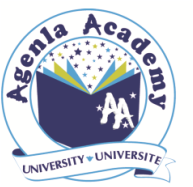 …………………….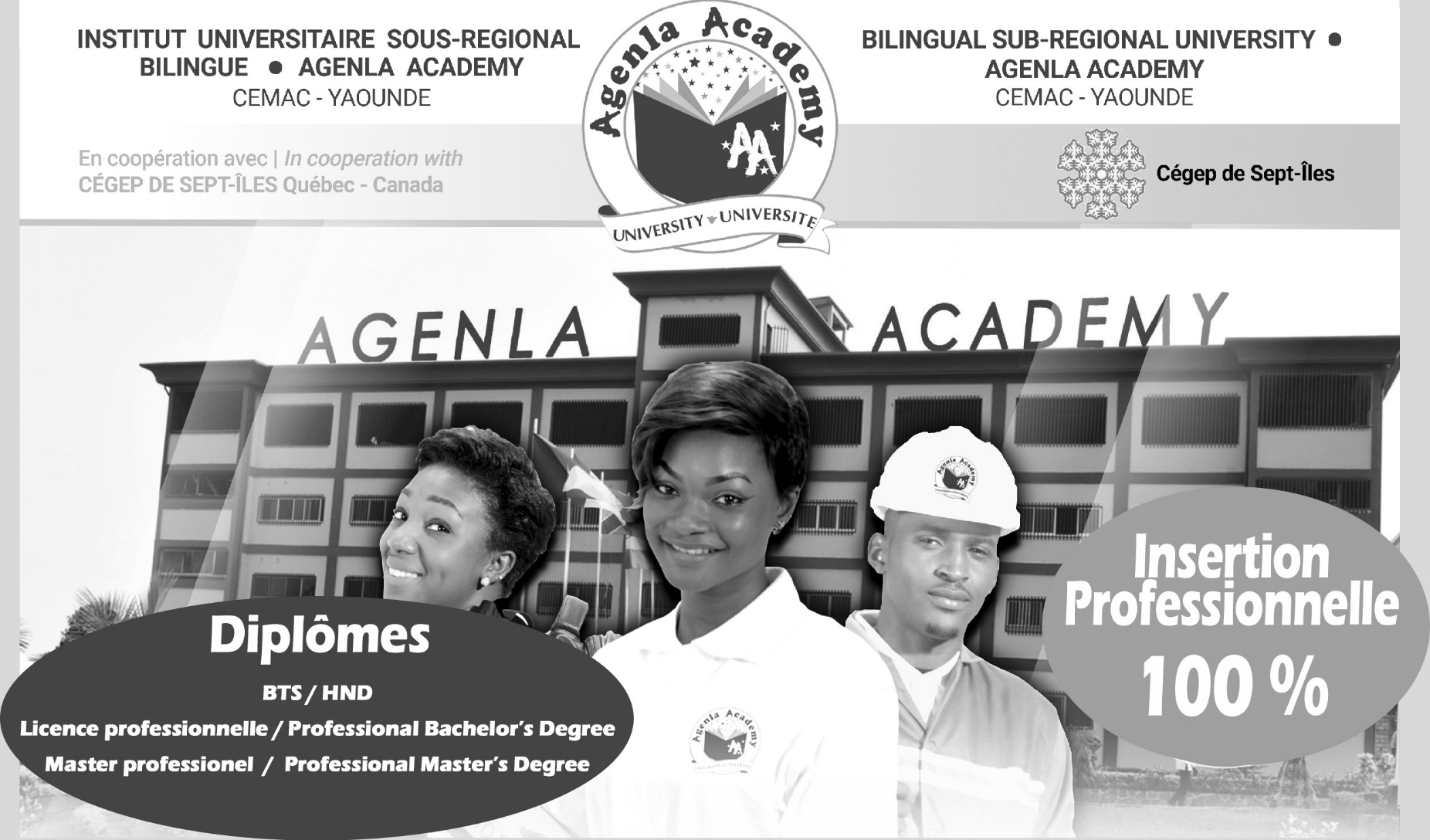 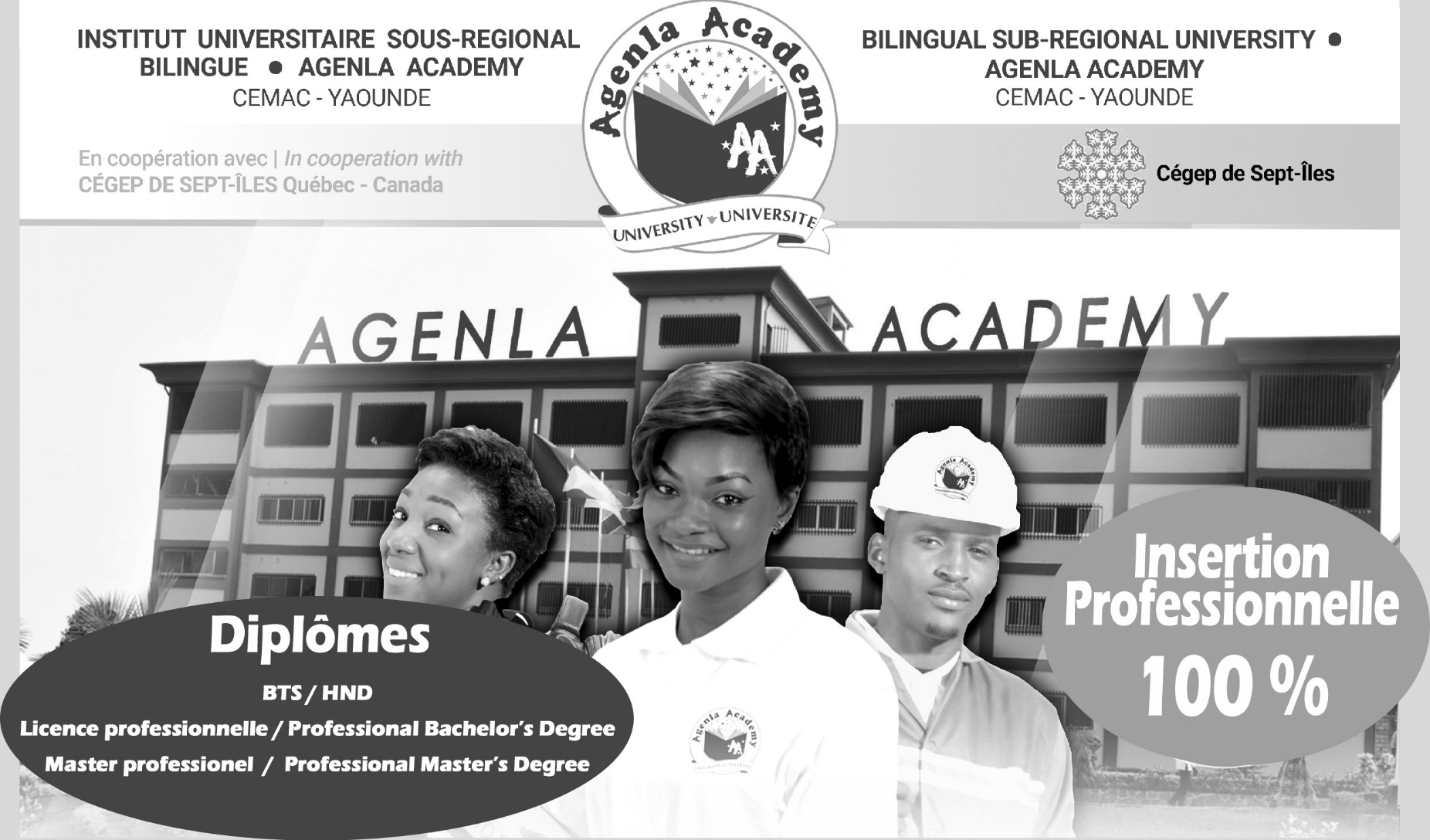 